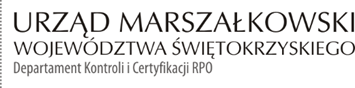 KC-I.432.227.1.2022                                                                             Kielce, dn. 16.09.2022 r.Gmina Zagnańskul. Spacerowa 826 - 050 ZagnańskINFORMACJA POKONTROLNA NR KC-I.432.227.1.2022/DKS-1/Pz kontroli w trakcie realizacji projektu nr RPSW.04.03.00-26-0002/17 pn. „Budowa kanalizacji i sieci wodociągowej na terenie Gminy Zagnańsk”, realizowanego w ramach Działania                4.3 „Gospodarka wodno-ściekowa”, 4 Osi priorytetowej „Dziedzictwo naturalne i kulturowe” Regionalnego Programu Operacyjnego Województwa Świętokrzyskiego na lata 2014 – 2020, polegającej na weryfikacji dokumentów w zakresie prawidłowości przeprowadzenia właściwych procedur dotyczących udzielania zamówień publicznych, przeprowadzonej:- na dokumentach w siedzibie Instytucji Zarządzającej Regionalnym Programem Operacyjnym Województwa Świętokrzyskiego na lata 2014 – 2020 w okresie 21-25.03.2022 r.,- na dokumentach zamieszczonych przez Beneficjenta  w systemie SL 2014 w dniach:                         25-26.07.2022r. oraz 19.08.2022 r.,- na dokumentach doręczonych IZ RPOWŚ na lata 2014 – 2020 przez Beneficjenta w dniu 15.09.2022 r. I    INFORMACJE OGÓLNE:Nazwa i adres badanego Beneficjenta:Gmina Zagnańskul Spacerowa 8, 26 – 050 ZagnańskStatus prawny Beneficjenta:Wspólnota samorządowa – gmina II. PODSTAWA PRAWNA KONTROLI:Niniejszą kontrolę przeprowadzono na podstawie art. 23 ust. 1 w związku z art. 22 ust. 4 ustawy z dnia 11 lipca 2014 r. o zasadach realizacji programów w zakresie polityki spójności finansowanych w perspektywie finansowej 2014-2020 (Dz.U. z 2020 r., poz. 818 j.t.).III. OBSZAR I CEL KONTROLI:1. Cel kontroli stanowi weryfikacja dokumentów w zakresie prawidłowości przeprowadzenia przez Beneficjenta właściwych procedur dotyczących udzielania zamówień publicznych                      w ramach realizacji projektu nr RPSW.04.03.00-26-0002/17.2. Weryfikacja obejmuje dokumenty dotyczące udzielania zamówień publicznych związanych z wydatkami przedstawionymi przez Beneficjenta we wniosku o płatność nr  RPSW.04.03.00-26-0002/17-010.3. Kontrola przeprowadzona została przez Zespół Kontrolny złożony z pracowników Departamentu Kontroli i Certyfikacji RPO Urzędu Marszałkowskiego Województwa Świętokrzyskiego z siedzibą w Kielcach w składzie:- Dariusz Kosela – Inspektor (kierownik Zespołu Kontrolnego),- Marek Bartkiewicz – Główny Specjalista (członek Zespołu Kontrolnego).IV. USTALENIA SZCZEGÓŁOWE:W wyniku dokonanej w okresie 21-25.03.2022 r. oraz w dniach 25-26.07.2022r., 19.08.2022r.  weryfikacji dokumentów dotyczących zamówień udzielonych w ramach projektu 
nr RPSW.04.03.00-26-0002/17, przesłanych do Instytucji Zarządzającej Regionalnym Programem Operacyjnym Województwa Świętokrzyskiego na lata 2014 – 2020 przez Beneficjenta za pośrednictwem Centralnego systemu teleinformatycznego SL2014, Zespół Kontrolny ustalił co następuje:Beneficjent przeprowadził postępowanie o udzielenie zamówienia w trybie przetargu nieograniczonego, którego przedmiotem był wybór wykonawcy kanalizacji i sieci wodociągowej na terenie Gminy Zagnańsk. Powyżej wskazane postępowanie zostało wszczęte w dniu 09.10.2018 r. poprzez opublikowanie ogłoszenia o zamówieniu                              w Biuletynie Zamówień Publicznych, (nr ogłoszenia 632636-N-2018). Następstwem rozstrzygnięcia w/w postępowania było zawarcie następujących umów:umowy z dnia 28.12.2018 r., nr 15/ZP/2018 zawartej pomiędzy Beneficjentem                           a Wykonawcą – Agamex Andrzej Janicki z siedzibą w Kielcach. Przedmiotem zamówienia była budowa sieci kanalizacji sanitarnej w miejscowości Samsonów,                   ul. Rurarnia, gm. Zagnańsk. Wartość udzielonego zamówienia – 374 313,60 zł                            brutto,umowy z dnia 31.12.2018 r., nr 16/ZP/2018 zawartej pomiędzy Beneficjentem                           a Wykonawcą – Aqua-MK Sp. z o.o. z siedzibą w Kielcach. Przedmiotem zamówienia była budowa sieci kanalizacji sanitarnej w miejscowości Kołomań, gm. Zagnańsk. Wartość udzielonego zamówienia – 3 117 079,57 zł  brutto,umowy z dnia 08.02.2019 r., nr 1/ZP/2019 zawartej pomiędzy Beneficjentem                           a Wykonawcą – Hydroconster Z.U.R.B. Łukasz Gajda z siedzibą w Masłowie. Przedmiotem zamówienia była budowa sieci kanalizacji sanitarnej w miejscowości Umer, gm. Zagnańsk. Wartość udzielonego zamówienia – 2 280 801,30 zł  brutto.W wyniku weryfikacji dokumentacji dotyczącej w/w postępowania oraz umów, Zespół kontrolny nie stwierdził nieprawidłowości.Nadto, Kontrolujący ustalili iż:-  przedmioty zamówień udzielonych na podstawie umów:  nr 15/ZP/2018 oraz 1/ZP/2019 zostały zrealizowane w zakresie zgodnym z postanowieniami  w/w umowami 
oraz w terminie, - aneksami: nr 1 z dnia 30.10.2019 r. oraz nr 2 z dnia 13.12.2019 r. strony umowy 
nr 16/ZP/2018 wprowadziły do niej zmiany polegające na wydłużeniu terminu realizacji umowy do dnia 23.12.2019 r. Z treści w/w aneksów oraz protokołów konieczności nr 1 oraz nr 2 wynika, iż przedłużenie realizacji umowy było konieczne z uwagi na okoliczność występującą po stronie Zamawiającego, (dokumentacja zamienna obejmująca zmiany przebiegu trasy kanalizacji sanitarnej została przekazana Wykonawcy w dniu 11.12.2019 r. ). W ocenie Kontrolujących postanowienia aneksów są zgodne z art. 144 ust. 1 pkt 1 ustawy z dnia 29.01.2004 r. Prawo zamówień publicznych, (zwaną dalej Pzp), w zw. z § 16 ust. 1 pkt 1 umowy  nr 16/ZP/2018,- przedmiot zamówienia udzielonego na podstawie umowy nr 16/ZP/2018 został zrealizowany w zakresie zgodnym z postanowieniami  w/w umowy oraz w terminie zgodnym z aneksem nr 2 z dnia 13.12.2019 r. Lista sprawdzająca w/w postępowania o udzielnie zamówienia publicznego stanowi dowód nr 1 do niniejszej Informacji pokontrolnej.Beneficjent przeprowadził postępowanie o udzielenie zamówienia w trybie przetargu nieograniczonego, którego przedmiotem był wybór wykonawcy usługi pełnienia nadzoru inwestorskiego oraz archeologicznego nad realizacją robót budowlanych, których przedmiotem było wykonanie kanalizacji i sieci wodociągowej na terenie Gminy Zagnańsk.Powyżej wskazane postępowanie zostało wszczęte w dniu 31.01.2019 r. poprzez opublikowanie ogłoszenia o zamówieniu w Biuletynie Zamówień Publicznych                           (nr ogłoszenia 508763-N-2019). Następstwem rozstrzygnięcia tegoż postępowania było zawarcie następujących umów:umowy z dnia 28.12.2019 r., nr 2/ZP/2019 zawartej pomiędzy Beneficjentem                           a Wykonawcą – MD Inwest Dorota Łakomiec z siedzibą w Kielcach. Przedmiotem zamówienia było wykonanie usługi pełnienia nadzoru inwestorskiego nad budową sieci kanalizacji sanitarnej w miejscowościach: Samsonów, Kołomań, Umer. Wartość udzielonego zamówienia – 46 740,00 zł brutto,umowy z dnia 28.02.2019 r., nr 3/ZP/2019 zawartej pomiędzy Beneficjentem                               a Wykonawcą – Pracownią Archeologiczną KR-Archeo Kinga Ryba z siedzibą                          w Czchowie. Przedmiotem zamówienia było wykonanie usługi pełnienia nadzoru archeologicznego nad budową sieci kanalizacji sanitarnej w miejscowości Umer. Wartość udzielonego zamówienia – 4 764,00 zł brutto. Zgodnie z treścią wyjaśnień Beneficjenta zamieszczonych w systemie SL 2014 w dniu 25.07.2022 r. – wydatki                         z tytułu pełnionego nadzoru archeologicznego są wydatkami niekwalifikowalnymi, z tego względu zakres niniejszego postępowania kontrolnego nie obejmuje weryfikacji tej umowy.W toku weryfikacji dokumentacji dotyczącej w/w postępowania oraz umowy nr 2/ZP/2019  Zespół kontrolny zwrócił uwagę, iż w treści ogłoszenia o zamówieniu Zamawiający: -  określił warunek dotyczący zdolności technicznej lub zawodowej wykonawców. W celu wykazania spełnienia w/w warunku wykonawcy powinni wykazać, iż będą dysponować osobami – inspektorami nadzoru inwestorskiego, posiadającymi uprawnienia: archeologiczne oraz budowlane bez ograniczeń w branżach: sanitarnej, instalacyjnej,               (w zakresie sieci, instalacji i urządzeń elektrycznych i elektroenergetycznych), drogowej,- wymagał, w celu spełnienia w/w warunku udziału w postępowaniu przedłożenia, wykazu usług wykonanych nie wcześniej niż w okresie ostatnich 3 lat przed upływem terminu ofert, a jeżeli okres prowadzenia działalności jest krótszy – w tym okresie, wraz z podaniem ich rodzaju, wartości, daty, miejsca ich wykonania i podmiotów na rzecz których te usługi były wykonane, z załączeniem dowodów określających czy te usługi zostały wykonane należycie.W wyniku weryfikacji w/w postępowania oraz umowy nr 2/ZP/2019  Zespół kontrolny stwierdził naruszenie art. 25 ust. 1 ustawy Pzp. polegające na żądaniu przez Zamawiającego wykazu usług, który nie był dokumentem niezbędnym                                                do przeprowadzenia postępowania, (nie był dokumentem niezbędnym dla wykazania przez wykonawców spełnienia przez nich warunku udziału w zakresie ich zdolności technicznej lub zawodowej). Skutkiem powyższego zachowania było wyrządzenie szkody potencjalnej w budżecie UE – przez ograniczenie liczby potencjalnych wykonawców, którzy w sytuacji w której Zamawiający nie żądałby przedłożenia przez wykonawców dokumentów potwierdzających ich doświadczenie mogliby złożyć bardziej korzystne oferty od oferty wybranej. Nadto, Kontrolujący ustalili, iż przedmiot zamówienia udzielonego na podstawie umowy                         nr 2/ZP/2019 został zrealizowany w zakresie zgodnym z jej oraz  w terminie. Lista sprawdzająca w/w postępowania o udzielnie zamówienia publicznego stanowi dowód nr  2 do niniejszej Informacji pokontrolnej.Beneficjent przeprowadził postępowanie o udzielenie zamówienia w trybie przetargu nieograniczonego, którego przedmiotem był wybór wykonawcy kanalizacji i sieci wodociągowej na terenie Gminy Zagnańsk. Powyżej wskazane postępowanie zostało wszczęte w dniu 22.03.2019 r. poprzez opublikowanie ogłoszenia o zamówieniu                              w Biuletynie Zamówień Publicznych, (nr ogłoszenia 528312-N-2019). Następstwem rozstrzygnięcia w/w postępowania było zawarcie następujących umów:umowy z dnia 14.05.2019 r., nr 5/ZP/2019, zawartej pomiędzy Beneficjentem                           a Wykonawcą – Instal – Groch Rafał Grochowski z siedzibą w Solcu - Zdroju. Przedmiotem zamówienia była budowa sieci wodociągowej wraz z urządzeniami towarzyszącymi w miejscowości Chrusty, gm. Zagnańsk. Wartość udzielonego zamówienia – 1 391 868,00 zł brutto,umowy z dnia 30.05.2019 r., nr 6/ZP/2019, zawartej pomiędzy Beneficjentem                           a Wykonawcą – Przedsiębiorstwem Instalacyjno – Budowlanym Kondrak, Rafał Kondrak z siedzibą w Zagnańsku. Przedmiotem zamówienia była budowa sieci kanalizacji sanitarnej na Oś. Chrusty, ul. Laskowa w Zagnańsku. Wartość udzielonego zamówienia – 476 000,00 zł  brutto,Nadto, zespół kontrolny ustalił co następuje:W odniesieniu do umowy nr 5/ZP/2019:Aneksem nr 1 z dnia 01.06.2020 r. strony wprowadziły do niej zmianę polegającą na przedłużenia okresu jej realizacji do dnia 15.06.2020 r. Podstawą zawarcia w/w aneksu był § 16 ust. 1 pkt 4, (opóźnienia w wykonywaniu czynności lub ich zaniechanie przez organy państwowe) oraz pkt 7 (siła wyższa ) w/w umowy.W dniu 16.08.2022 r. Beneficjent zamieścił w systemie SL 2014 wyjaśnienia oraz dodatkowe dokumenty, z których wynika iż przyczyną wydłużenia terminu realizacji w/w umowy było przedłużające się postępowanie dotyczące odbioru sieci przez PGE Dystrybucja S.A. Oddział Skarżysko – Kamienna, oraz założenia licznika  w komorze pompowni wody. W ocenie Kontrolujących postanowienia aneksu są zgodne z art. 144 ust. 1 pkt 1 ustawy Pzp, w zw. z § 16 ust. 1 pkt 4 umowy  nr 5/ZP/2019.Przedmiot umowy nr 5/ZP/2019 został wykonany zgodnie z umową oraz w terminie zgodnym z postanowieniami aneksu nr 1.W odniesieniu do umowy nr 6/ZP/2019:Aneksami: nr 1 z dnia 16.12.2019 r., nr 2 z dnia 29.05.2020 r., nr 3 z dnia 17.07.2020 r. strony wprowadziły do niej zmiany. Zmiany wprowadzane aneksami nr 1 oraz nr 3 są zmianami nieistotnymi  w rozumieniu art. 144 ust. 1 pkt 1 ustawy Pzp. Zdaniem kontrolujących istotną w rozumieniu w/w przepisu ustawy Pzp jest zmiana  wprowadzona aneksem nr 2, polegającą na wydłużeniu okresu jej realizacji do dnia 31.07.2020 r. Podstawą zawarcia aneksu nr 2 był § 16 ust. 1 pkt 4, (opóźnienia                                  w wykonywaniu czynności lub ich zaniechanie przez organy państwowe) oraz pkt 5 (opóźnienia w wydawaniu decyzji, zezwoleń lub uzgodnień) w/w umowy. Z treści przedłożonych przez Beneficjenta w dniu 15.09.2022 r. dokumentów wynika,                  iż wydłużenie okresu realizacji przedmiotowej umowy było zasadne, w szczególności                    z uwagi na: przewlekłość postępowania w sprawie wydania pozwolenia na budowę dotyczącego realizowanego zadani oraz ze względu na konieczność uzgodnień projektu budowlanego przez Wodociągi Kieleckie.. Z powyższego wynika, iż postanowienia               w/w aneksu są zgodne z art. 144 ust. 1 pkt 1 ustawy Pzp. w zw. z 16 ust. 1 pkt 5                               w/w umowy.Lista sprawdzająca w/w postępowania o udzielnie zamówienia publicznego stanowi dowód nr  3 do niniejszej Informacji pokontrolnej.Beneficjent przeprowadził postępowanie o udzielenie zamówienia w trybie przetargu nieograniczonego, którego przedmiotem był wybór wykonawcy usługi pełnienia nadzoru inwestorskiego nad realizacją robót budowlanych, których przedmiotem było wykonanie kanalizacji i sieci wodociągowej na terenie Gminy Zagnańsk.Powyżej wskazane postępowanie zostało wszczęte w dniu 17.06.2019 r. poprzez opublikowanie ogłoszenia o zamówieniu w Biuletynie Zamówień Publicznych                           (nr ogłoszenia 561327-N-2019). Przedmiotem zamówienia było wykonanie usługi pełnienia nadzoru inwestorskiego:- nad budową sieci wodociągowej wraz z urządzeniami towarzyszącymi  w miejscowości Chrusty, gm. Zagnańsk,- nad budową sieci kanalizacji sanitarnej na Oś. Chrusty ul. Laskowa w Zagnańsku.Następstwem rozstrzygnięcia w/w postępowania było zawarcie w dniu 22.07.2019 r umowy nr 13/Z/2019 pomiędzy Beneficjentem a Wykonawcą – Przedsiębiorstwem Inżynieryjno-Budowlanym Geotest Marcin Kasprzak z siedzibą w Łodzi na kwotę 13 099,00 zł brutto.W wyniku weryfikacji przedmiotowego postępowania oraz umowy Zespół kontrolny nie stwierdził nieprawidłowości.Nadto, Zespół kontrolny ustalili, iż przedmiot zamówienia udzielonego na podstawie umowy 13/Z/2019 został zrealizowany w zakresie zgodnym z postanowieniami tejże umowy oraz  w terminie.Lista sprawdzająca w/w postępowania o udzielnie zamówienia publicznego stanowi dowód nr  4 do niniejszej Informacji pokontrolnej.Beneficjent przeprowadził postępowanie o udzielenie zamówienia w trybie przetargu nieograniczonego, którego przedmiotem był wybór wykonawcy kanalizacji i sieci wodociągowej na terenie Gminy Zagnańsk. Powyżej wskazane postępowanie zostało wszczęte w dniu 09.10.2018r. poprzez opublikowanie ogłoszenia o zamówieniu                              w Biuletynie Zamówień Publicznych (nr ogłoszenia 503308-N-2020). Następstwem rozstrzygnięcia w/w postępowania było zawarcie następujących umów:umowy z dnia 05.03.2020 r., nr 2/ZP/2020 zawartej pomiędzy Beneficjentem                           a Wykonawcą – Konsorcjum firm: Inwestycje Liniowe Invest-Line Sp. z o.o. z siedzibą w Żurawicy oraz Hydroterm Sp. z o.o. z siedzibą w Michałówce na kwotę 1 885 541,06 zł brutto. Przedmiotem zamówienia była budowa sieci kanalizacji sanitarnej                                    w miejscowości Tumlin-Węgle, Tumlin-Zacisze, gm. Zagnańsk,umowy z dnia 12.03.2020 r., nr 3/ZP/2020 zawartej pomiędzy Beneficjentem                           a Wykonawcą – F.U.H.P. Trak-Kop Mirosław Cieplak z siedzibą w Kostomłotach Pierwszych na kwotę 363 219,00 zł brutto. Przedmiotem zamówienia była budowa sieci kanalizacji sanitarnej w miejscowości Ścięgna, gm. Zagnańsk. umowy z dnia 12.03.2020 r., nr 4/ZP/2020, zawartej pomiędzy Beneficjentem                           a Wykonawcą – Instal – Groch Rafał Grochowski z siedzibą w Solcu – Zdroju na kwotę 267 784,18 zł  brutto. Przedmiotem zamówienia była budowa sieci kanalizacji sanitarnej w miejscowości Chrusty, gm. Zagnańsk.Należy zaznaczyć, iż w weryfikowanym wniosku o płatność Beneficjent nie przedstawił               do rozliczenia wydatków dotyczących umowy nr 3/ZP/2020 z dnia 12.03.2020 r. Z tego względu zakres niniejszego postępowania kontrolnego nie obejmuje weryfikacji tej umowy.W wyniku weryfikacji dokumentacji dotyczącej w/w postępowania oraz umów nr 2/ZP/2020 i nr 4/ZP/2020, Zespół kontrolny nie stwierdził nieprawidłowości.Nadto, kontrolujący ustalili iż:aneksami: nr 1 z dnia 28.07.2020 r., nr 2 z dnia 12.10.2020 r., nr 3 z dnia 08.12.2020 r., nr 4 z dnia 29.04.2020 r., nr 5 z dnia 30.06.2021 r., nr 6 z dnia 26.07.2021 r. strony wprowadziły do umowy nr 2/ZP/2020 zmiany, w szczególności polegające na wydłużeniu okresu realizacji przedmiotu w/w umowy do dnia 30.07.2021 r. Przyczyną wydłużenia terminu realizacji w/w umowy były przedłużające się postępowania administracyjne, (w spr. uzyskania zgody na umieszczenie infrastruktury na terenie należącym do PKP S.A, w spr. zmiany pozwolenia na budowę nr 1201/2021 ).W ocenie kontrolujących postanowienia w/w aneksów są zgodne z art. 144 ust. 1 pkt 1 ustawy Pzp, w zw. z § 16 ust. 1 pkt 1, pkt 3, pkt 5 umowy  nr 2/ZP/2020.Przedmiot zamówienia udzielonego na podstawie umowy  nr 2/ZP/2020 został zrealizowany w zakresie zgodnym z postanowieniami  w/w umowy oraz  w terminie zgodnym z aneksem nr  5,aneksem nr 1 z dnia 30.06.2020 r. strony wprowadziły do umowy nr 4/ZP/2020 zmiany, w szczególności polegające na wydłużeniu okresu realizacji w/w umowy do dnia 10.08.2021 r. Z treści w/w aneksu z treści wyjaśnień oraz treści protokołu nr TIN-P/2020/0393 z dnia 07.08.2020 r., zamieszczonych przez Beneficjenta w systemie SL 2014 w dniu 19.08.2022 r. wynika iż przedłużenie okresu realizacji w/w umowy było spowodowane przewlekłością postępowania prowadzonego przez Wodociągi Kieleckie Sp. z o.o., dotyczącego przeglądu wybudowanej sieci kanalizacji sanitarnej, (robót zanikających). W ocenie kontrolujących postanowienia w/w aneksu są zgodne z art. 144 ust. 1 pkt 1 ustawy Pzp, w zw. z § 16 ust. 1 pkt 4 umowy  nr 4/ZP/2020.Przedmiot zamówienia udzielonego na podstawie umowy  nr 4/ZP/2020 został zrealizowany w zakresie zgodnym z postanowieniami  aneksu nr 1 z dnia 30.06.2020 r. Lista sprawdzająca w/w postępowania o udzielnie zamówienia publicznego stanowi dowód nr  5 do niniejszej Informacji pokontrolnej.V. REKOMENDACJE I ZALECENIA POKONTROLNE:Ustalenia o wysokim stopniu istotności.W trakcie weryfikacji dokumentacji dotyczącej postępowania o udzielenie zamówienia                      (nr ogłoszenia 508763-N-2019) oraz umowy nr 2/ZP/2019 stwierdzono, że doszło                                  do naruszenia § 12 ust. 1 umowy o dofinansowanie projektu w związku z art. 25 ust. 1 ustawy Pzp polegającym na żądaniu przedłożenia przez Wykonawców wykazu wykonanych usług,           t.j. dokumentu, który nie był dokumentem niezbędnym dla przeprowadzenia postępowania.W związku z powyższym IZ RPOWŚ 2014 – 2020 na podstawie art. 143 Rozporządzenia Parlamentu Europejskiego i Rady (UE) nr 1303/2013 z dnia 7 grudnia 2013r., art. 9 ust. 2                pkt 8 Ustawy z dnia 11 lipca 2014r., o zasadach realizacji programów w zakresie polityki spójności finansowanych w perspektywie finansowej 2014 – 2020, (j.t. Dz. U. z 2020r.,                   poz. 818 z późn. zm. ) oraz rozporządzenia Ministra Inwestycji i Rozwoju z dnia 29 stycznia 2016 r., w sprawie warunków obniżania wartości korekt finansowych oraz wydatków poniesionych nieprawidłowo związanych z udzielaniem zamówień (j.t. Dz. U. z 2018 r.,                 poz. 971 ) ustaliła wartość obniżenia pomniejszenia wydatków kwalifikowanych                             w następujący sposób:Wp = W% x WkwWp = 5% x 46 740,00 zł = 2 337,00 zł.     gdzie znaczenie poszczególnych symboli jest następujące:Wp – wartość pomniejszenia,Wkw – wartość faktycznie poniesionych wydatków kwalifikowanych dla danego zamówienia, (wydatek przedstawiony we wniosku nr RPSW.04.03.00-26-0002/17-010),W% - 5% stawka wskazana w pkt 19 Załącznika do Rozporządzenia Ministra Rozwoju                  z dnia 29 stycznia 2016r., (j.t. Dz. U. z 2018r., poz. 971 z późn. zm.) pn. Stawki procentowe przy obniżeniu wartości korekt finansowych i pomniejszeń dla poszczególnych kategorii nieprawidłowości indywidualnych, z tytułu nieprawidłowości  w zakresie oświadczeń                       i dokumentów wymaganych od wykonawców.Jednocześnie biorąc pod uwagę montaż finansowy oraz 60% poziom dofinansowania, pomniejszenie wartości dofinansowania wydatków kwalifikowanych ujętych we wniosku                    o płatność nr RPSW.04.03.00-26-0002/17-010 z tytułu w/w naruszenia wynosi 2 337, 00 zł                      x 60%  =1 402,20 zł.W związku z powyższym, IZ RPOWŚ za lata 2014 – 2020 uznała za wydatek niekwalifikowany kwotę w wysokości 2 337,00 zł, w tym łączna kwota dofinansowania                1 402,20 zł i zaleca stosowne pomniejszenie wartości wydatków kwalifikowanych projektu.       Niniejsza Informacja pokontrolna zawiera 10 stron oraz 5 dowodów, który dostępny jest 
do wglądu w siedzibie Departamentu Kontroli i Certyfikacji RPO, ul. Wincentego Witosa 86, 25 – 561 Kielce. Dokument sporządzono w dwóch jednobrzmiących egzemplarzach, z których jeden zostaje przekazany Beneficjentowi. Drugi egzemplarz oznaczony terminem „do zwrotu” należy odesłać na podany powyżej adres w terminie 14 dni od dnia otrzymania Informacji pokontrolnej.       Jednocześnie informuje się, iż w ciągu 14 dni od dnia otrzymania Informacji pokontrolnej Beneficjent może zgłaszać do Instytucji Zarządzającej pisemne zastrzeżenia, co do ustaleń                   w niej zawartych. Zastrzeżenia przekazane po upływie wyznaczonego terminu nie będą uwzględnione.       Kierownik Jednostki Kontrolowanej może odmówić podpisania Informacji pokontrolnej informując na piśmie Instytucję Zarządzającą o przyczynach takiej decyzji.Kontrolujący:      IMIĘ I NAZWISKO: Dariusz Kosela                          …………………………..IMIĘ I NAZWISKO: Marek Bartkiewicz                    …………………………..								 Kontrolowany/a:                                                                                  .…………………………………